Разработка занятия по ИУП № 2 Дата:  20.05.2020 -26.05.2020Тема: Создание декоративной композиции сувенира. Обобщение.Тип занятия: комбинированное Дидактическая цель: обобщение знаний о понятии « декоративная композиция», « стилизация», формирование навыков работы над изображением стилизованных природных объектов  родного края.задачи на формирование видов деятельности:
изображать стилизованно элементы природы: цветы, ягоды, орехи, деревья, кусты, водоемы, и т.д.; улавливать и передавать смысловую связь предметов, обогащать свой словарный запас.Оборудование: план занятия, образцы работ, бумага, простой карандаш (черная гуашь, гелевая черная ручка). Ход занятия:ЭтапыСодержание1.Организационный этап.2.Актуализация изученного и сообщение новых знаний.3.Усвоение новых знаний и способов действий4.Контроль и самоконтроль5.Подведение итогов.Получение плана-конспекта занятия и задания по электронной почте или посредством выхода на сайт педагога по адресу: http://nsportal.ru/kanunikvera Дорогой друг! Сегодня мы начинаем работу над декоративной композицией сувенира  родного края.  Изображение наше будет состоять из стилизованных объектов природы.Итак, давайте сначала вспомним и повторим, что означает термин  « декоративная композиция»?Декоративная композиция – композиция с высокой степенью выразительности и декоративности, включающая в себя элементы стилизации, абстракции, усиливающие ее эмоционально-чувственное восприятие. Как известно. В декоративных композициях не используют реалистичных изображений объектов, а используют стилизованные.Вспомним, что же такое стилизация?Стилизация - это декоративное обобщение и подчёркивание особенностей формы предметов. Принципы: упрощение формы, её усложнение, применение цвета, фактуры, добавление деталей, отсутствующих в натуре.Этапы работы над эскизом:Составить композицию рисунка на бумаге.Перенести рисунок на форму (через копировальную бумагу).Выполнить графическое ( черно-белое или цветное) изображение сюжета.Задание:Выполнить эскиз  декоративной композиции сувенира.1-е занятие (20.05.2020): выполнение эскиза композиции в карандаше на бумаге.2-е занятие(25.05.2020): выполнение эскиза композиции в цвете.Посмотри, какие подносы у тебя могут получиться!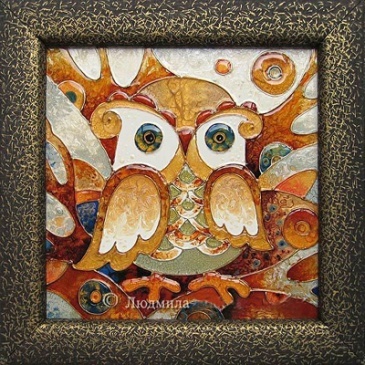 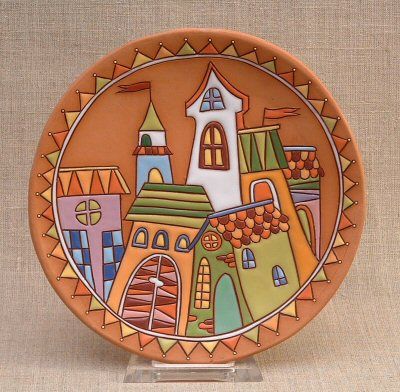 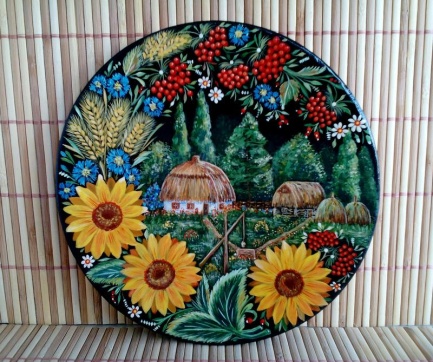 ( фотоотчет педагогу!)Попробуй для себя ответить на вопросы:-Что нового ты сегодня узнал?-Тебе понравилась твоя творческая работа?-Что тебе удалось лучше всего?Дорогой друг! Сегодня ты пополнил свою копилку знаний и умений. Будь всегда творческим и любознательным!